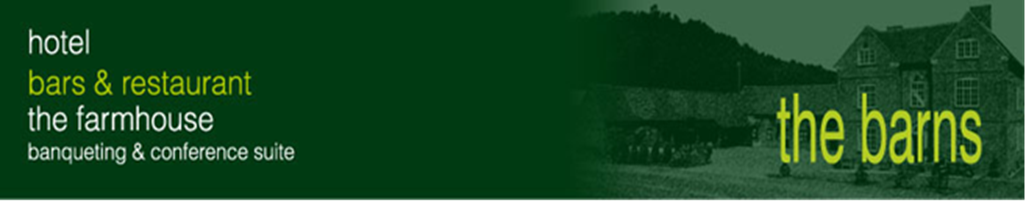 the barns hotel | cocksparrow lane | cannock | staffordshire | ws12 4pb tel. 01543 469191 | fax. 01543 462552 | e info@thebarnshotel.co.uk  w www.thebarnshotel.co.uk Funeral receptionsWe have a variety of private rooms that can cater for funeral receptions of varying sizes and requirements. We appreciate that numbers are difficult to gauge and should you need to change your requirements at short notice we will do our best to accommodate. We have our main function suite which can cater for parties up to 150 people, our restaurant which can accommodate up to 60 seated, the front of the farmhouse for groups of 10-25 and if required we can use our bar for groups of 50-60. Our buffet prices are below and include tea and coffee on arrival. Should you wish to provide reception drinks we can organize this with you or can arrange for the first drinks to be on the family with a tab behind the bar to a pre-agreed limit .Room chargesIncludes tea/coffee on arrival   Function Room 		                    £150   Restaurant					£100                        Front rooms of Farmhouse		£60                        Bar 						£85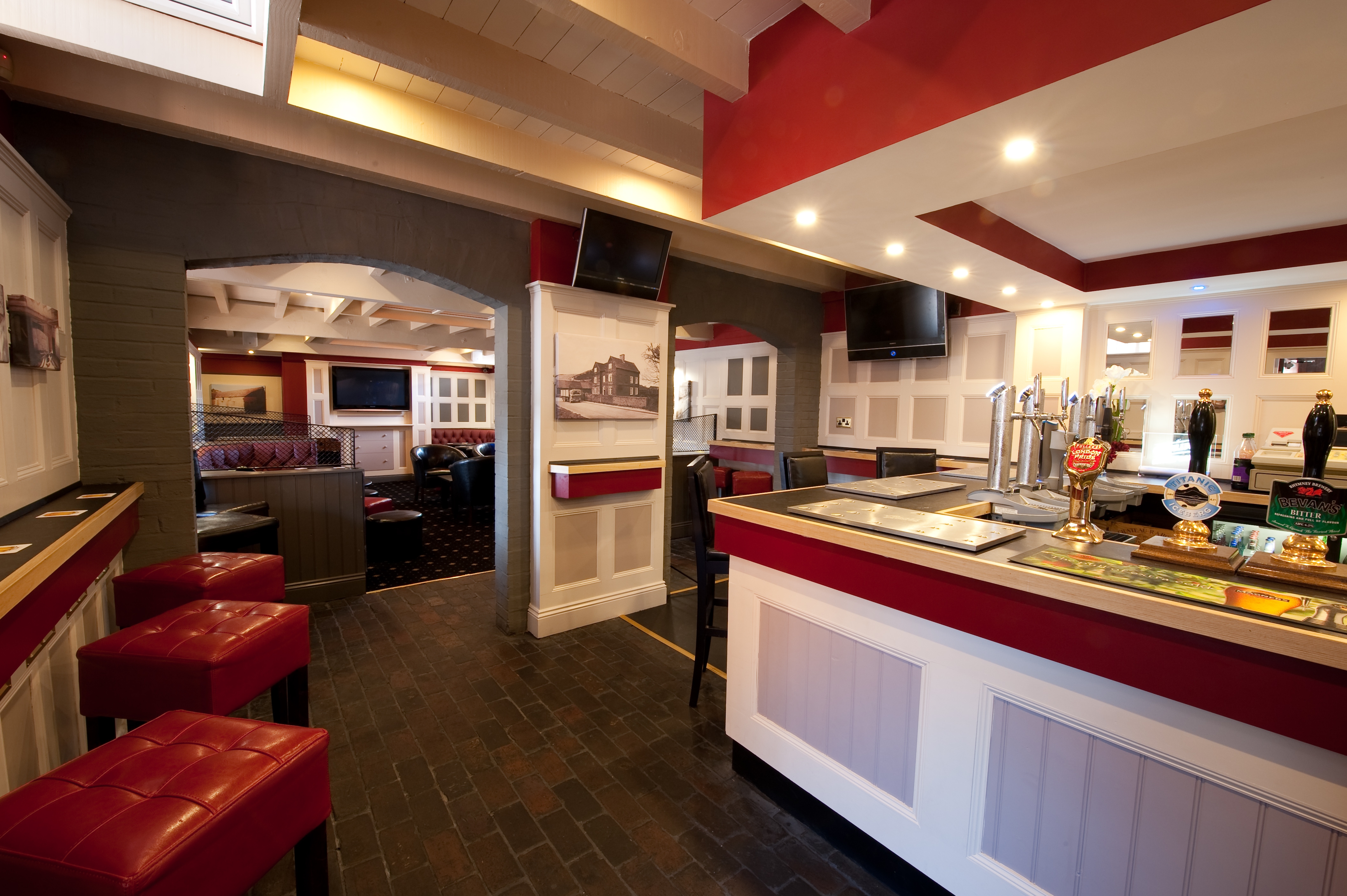 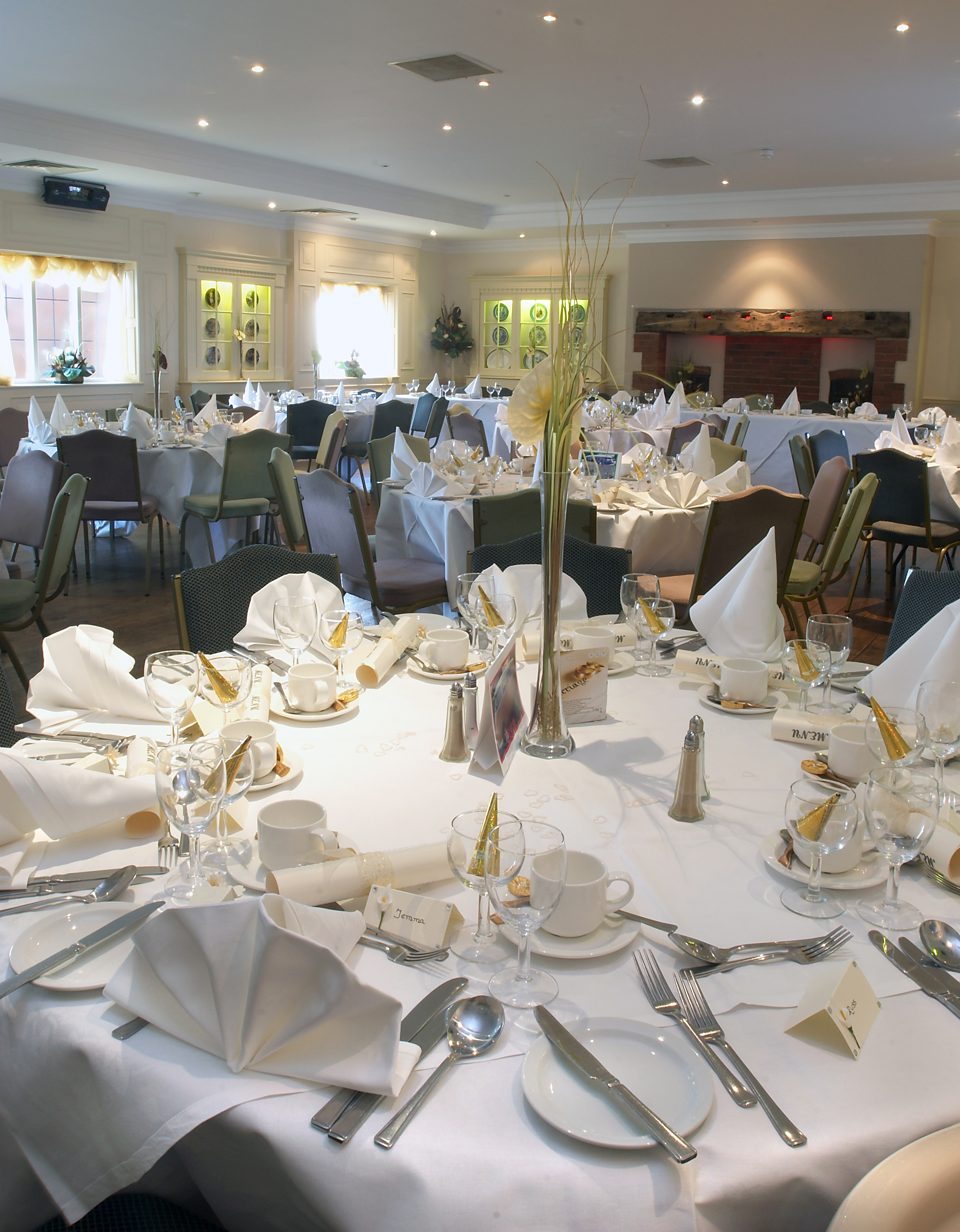 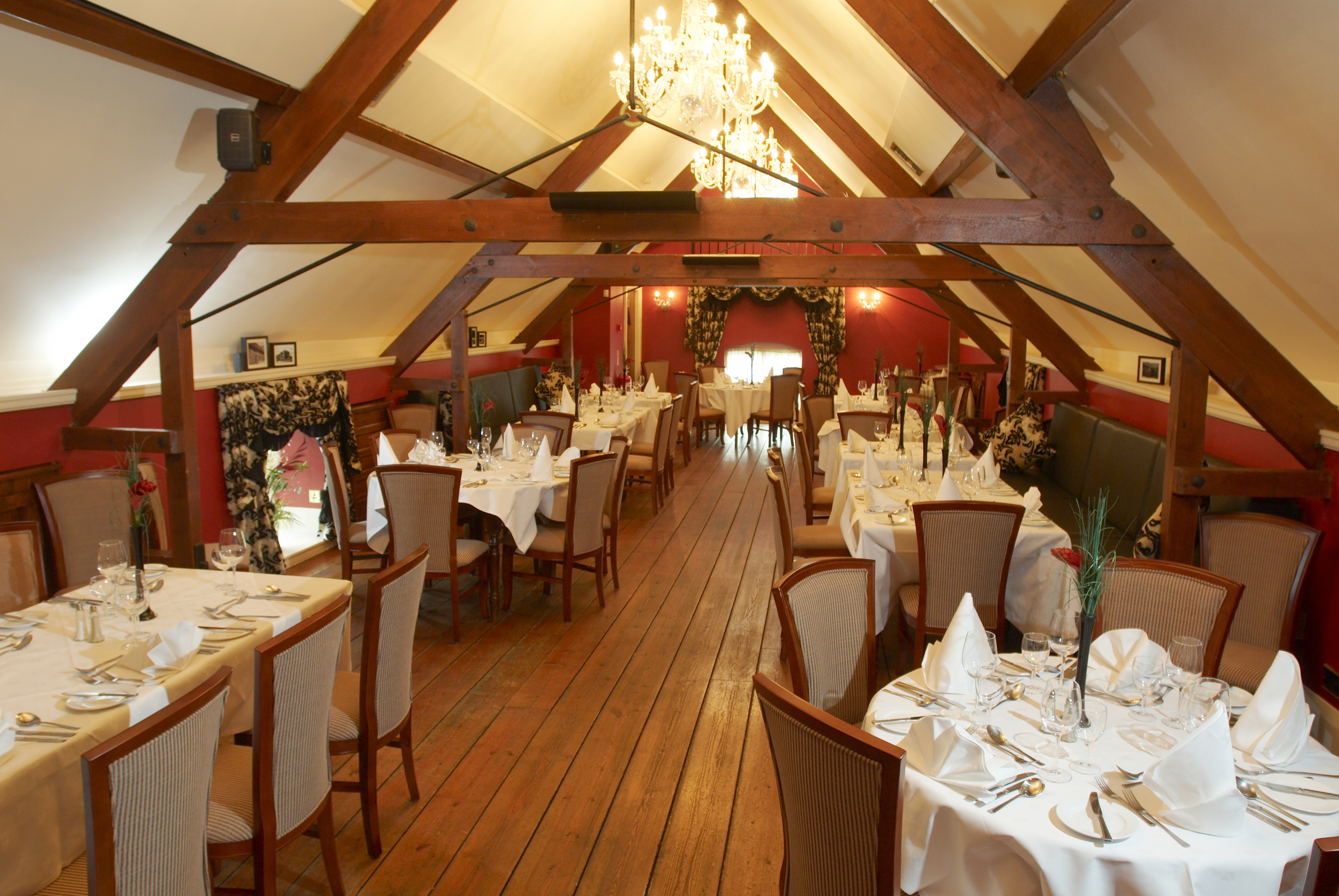 finger buffet £9.95a selection of fresh sandwicheshomemade sausage rolls homemade mediteranean vegetable quichetraditional ascot pork piemini vegetable samosas ,mini vegetable spring rollsmarinated Greek lamb skewers mini savoury eggs pickled onions, green salad, baby cherry tomatoessweet chilli dip and tzatziki sauce afternoon buffet  £12.95sandwiches to includesmoked salmon & cucumber,egg mayo with watercress,honey roast ham, grated cheddar and tomatoscones with clotted cream and strawberry jamlemon drizzle cake, carrot cakevictoria sponge cakefarmhouse buffet £13.95platters of roast turkey and roast hambreaded chicken goujons with sweet & sour saucetraditional indian vegetable samosa’smini vegetable spring rolls  ,mini onion bhajeehome-made Meditteranean vegetable quichebowl of waldorf salad, bowl of mixed saladbowl of home-made coleslawhome-made chunky chipsbread rolls and butterother options home-made chunky chips 	95p per headunlimited tea/coffee			50p per head selection of desserts £4.50phguests get to choose from chocolate fudge cake, tarte au citron and forest fruit cheesecake mini dessert selection £100 for 25 guests / £195 for 50 guestshandmade selection of chocolate & coffee eclairs blackcurrant squares , apricot tartlets,  raspberry tartlets,  opera squarespistachio squares, lemon & chocolate tartlets